demande de soutien 	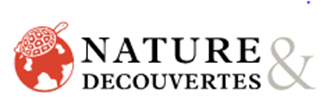 Fondation Nature & Découvertes Suisse__________________________________________________________________________GénéralitésLes activités de VOTRE ORGANISATIONPrésentation de votre projet pour cette demande de soutienFinancement et partenairesCOMMENTAIRES (facultatif)Documents à joindre à la demandeLes statuts de l’associationBilan et comptes de l’organisationBudget détaillé et plan de financement du projetEXONéRATION D’IMPÔTS FINALISATIONVeuillez envoyer votre dossier dûment complété avec ses pièces jointes à l’adresse suivante : contact@natureetdecouvertes.ch Nom de l’associationAnnée de créationAdresseSite internetResponsable du projet : prénom, nom, fonction, email, téléphoneFonction au sein de l’associationPrésident :prénom, nom, fonction, email, téléphoneÉquipe :nombre de salariés, de bénévoles actifs et/ou d’adhérentsListe des membres du comitéBudget annuelObjet et but de l’organisation(500 caractères maximum)Présentation des activités(2 000 caractères maximum)Partenaires principauxIntitulé du projetRésumé, mission et bénéficiaires(2 500 caractères maximum)Date, lieuUn délai de minimum 6 mois doit être respecté entre la date de la demande de soutien et celle de son utilisationPartenaires principauxRéalisations précédentesHauteur du financement demandé à la Fondation Nature & Découvertes SuisseÀ quel(s) poste(s) serait affecté le soutien de la Fondation Nature & Découvertes Suisse / objectif de la demande de financement(1 000 caractères maximum)Visibilité prévue pour la Fondation Nature & Découvertes SuisseBudget global du projet et explications(2 000 caractères maximum)Autres sources de financementEngagements de partenaires, fermes et en cours A cocher           OUI		         NONLieu et dateSignature – directeur/trice ou président/eSignature – responsable du projet